Gottesdienste im Mai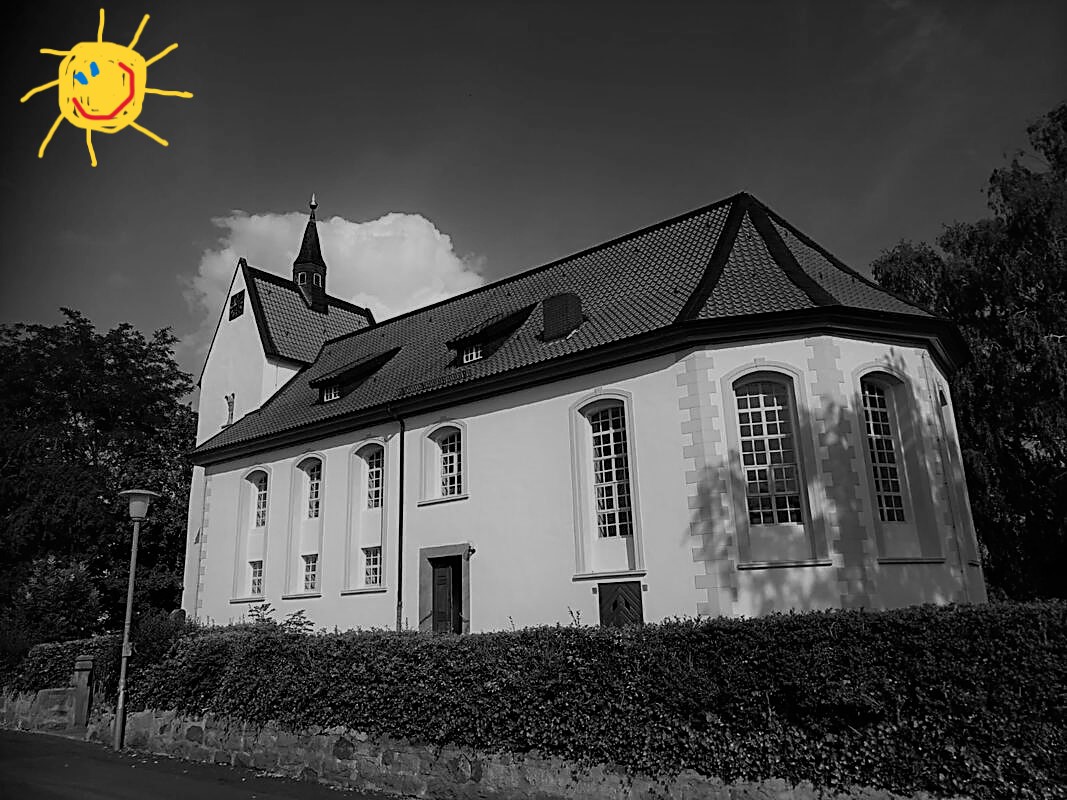 04. Mai, 15 Uhr, MehleAufstellungspredigt Pastorin Debora Becker-kleiner Imbiss im Anschluss-05. Mai, 10 Uhr, Mehlemit den Lektorinnen Wichmann & Tomanek12. Mai, 10 Uhr, Wülfingenmit Diakon Schöler19. Mai, Pfingstsonntag, 10 Uhr, Sehldemit Lektor Schenk26.  Mai, 10 Uhr, MehleEinführung des Kirchenvorstandes Mehle-Sehlde-Esbeck-kleiner Imbiss im Anschluss-